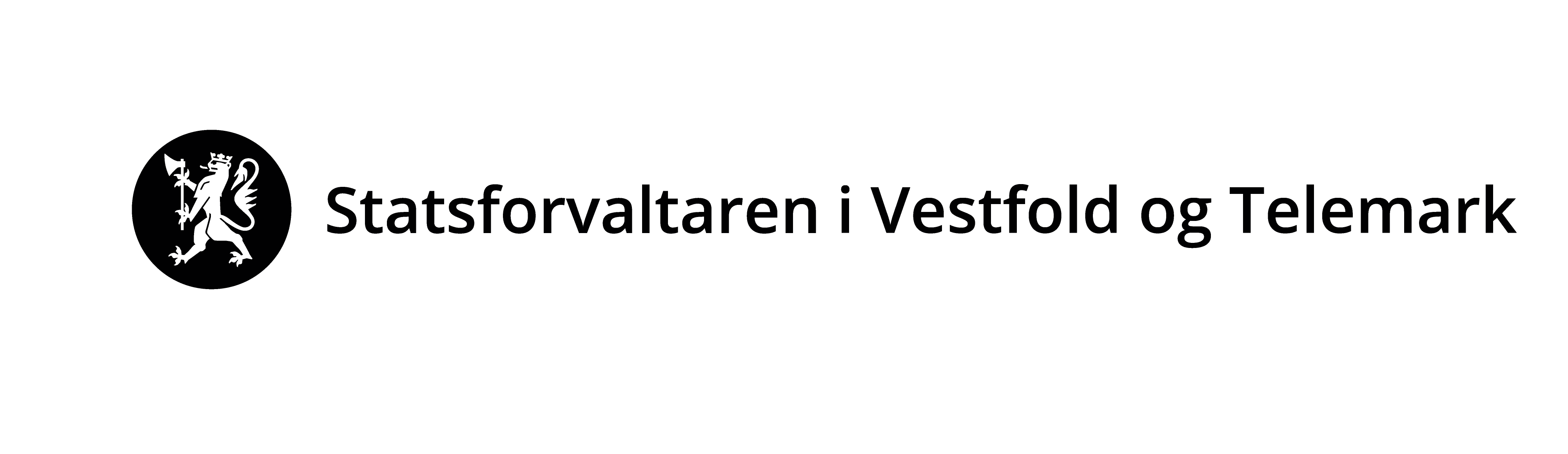 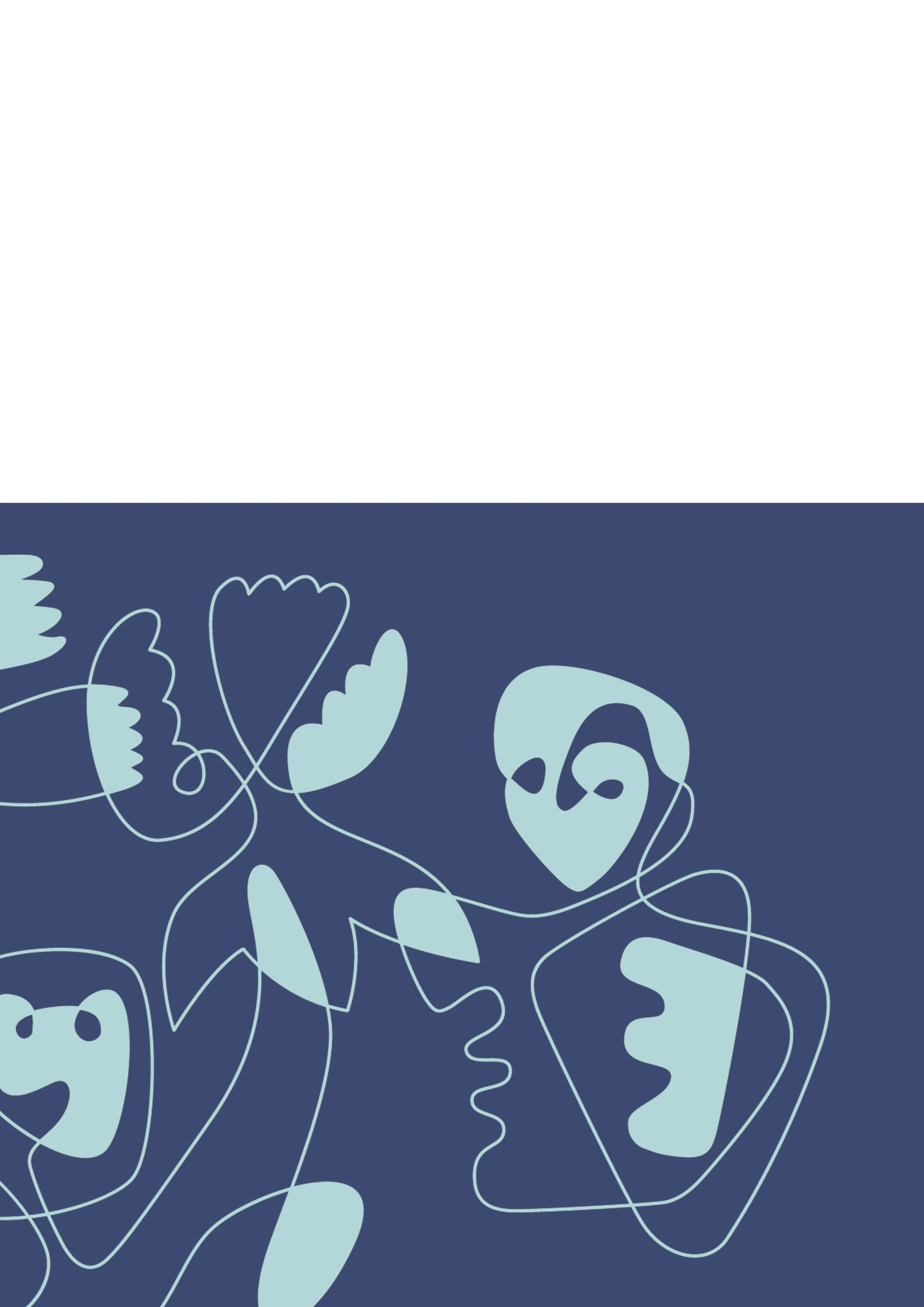 Skjemaet må fyllast ut nøyaktig og fullstendig, og alle naudsynte vedlegg må følge med. Skjemaet skal sendast til Statsforvaltaren pr. e-post (sfvtpost@statsforvalteren.no) eller pr. brev (Statsforvaltaren i Vestfold og Telemark, Postboks 2076, 3103 Tønsberg).Lenke til forureiningsforskrifta kapittel 28 https://lovdata.no/dokument/SF/forskrift/2004-06-01-931/KAPITTEL_8-5#KAPITTEL_8-5  Rettleiing til meldinga:Statsforvaltaren skal ha melding om verksemda, men gir ikkje løyve eller godkjenning til det som blir meldt inn. Det er i alle tilfelle bedrifta som har ansvar at verksemda er i tråd med krava i forskrifta.  Dette skjemaet gjeld for verksemder som driv kjemisk/elektrolytisk overflatebehandling som har en avløpsvassmengde på under 100 m3/døgn og/eller der totalvolumet av prosessbada er under 30 m3.  Kjemisk/elektrolytisk overflatebehandling er dei som belegg eller driv kjemisk behandling av metall- eller av plastoverflater med metall ved førehandsbehandling (reinsing, avfetting, beising), elektrolytisk eller kjemisk plettering, passivering/etterbehandling, ”stripping”, fosfatering eller pulverlakkering (berre pulverlakkering med kjemisk førehandsbehandling). Varmeforseinking vert ikkje rekna som kjemisk/elektrolytisk overflatebehandling i kapittel 28 blant anna på grunn av ulik teknologi og avgrensing mot IPPC-direktivet.  Nye anlegg eller utviding/endring skal i god tid før oppstart/endring sende utfylt skjema til Statsforvaltaren. Statsforvaltaren skal ikkje godkjenne meldinga, men kan på bakgrunn av den avgjere at verksemda må ha eit løyve etter § 11 i forureiningslova for å kunne drive lovleg.   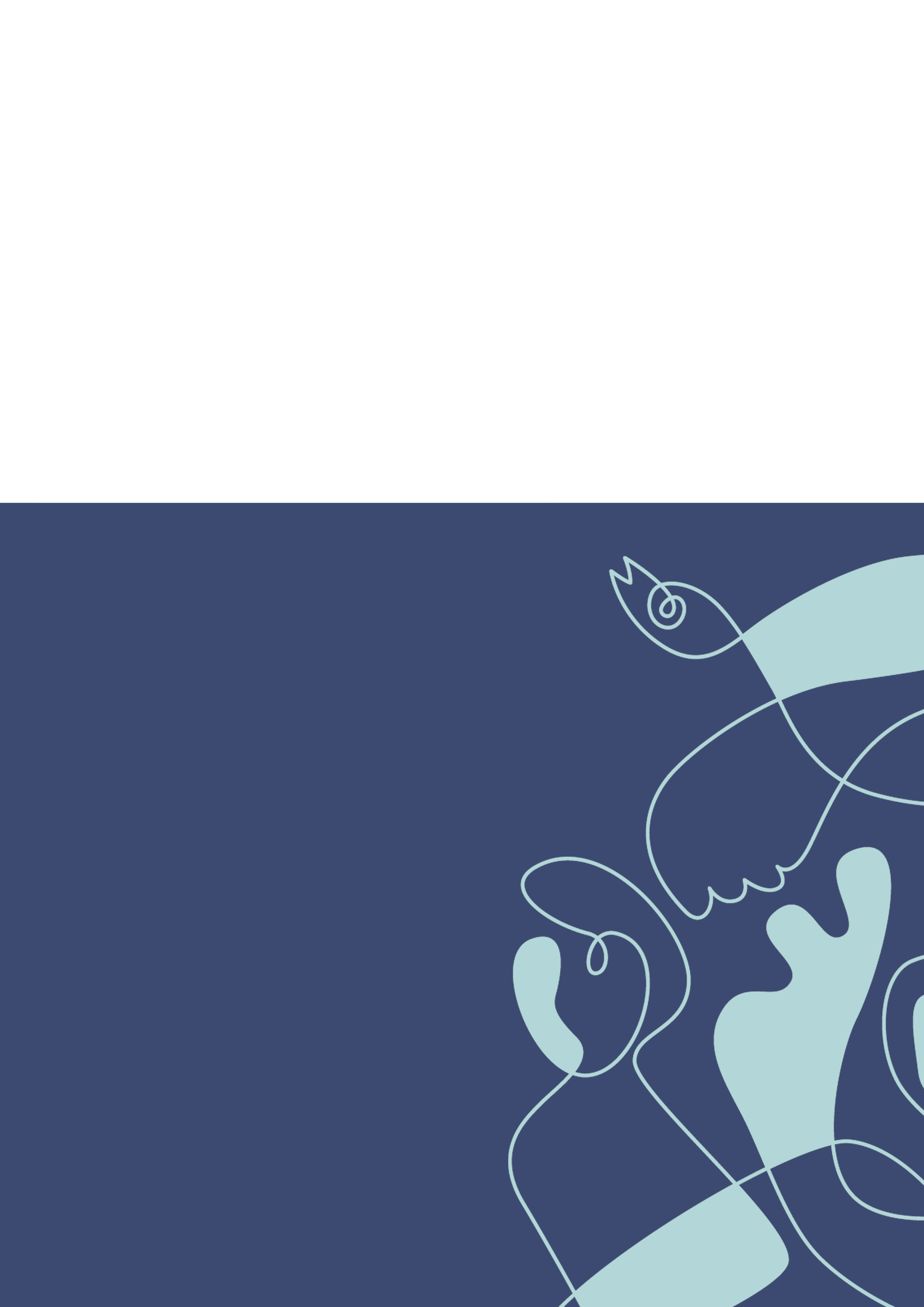 Opplysningar om verksemdaOpplysningar om verksemdaNamn på verksemdaGateadressePostadresseKommuneFylkeOrg.nr.Kontaktperson Kontaktperson NamnTelefone-postOpplysningar om anlegget (første del kun viss ulikt frå verksemda)Opplysningar om anlegget (første del kun viss ulikt frå verksemda)Opplysningar om anlegget (første del kun viss ulikt frå verksemda)Opplysningar om anlegget (første del kun viss ulikt frå verksemda)Opplysningar om anlegget (første del kun viss ulikt frå verksemda)Opplysningar om anlegget (første del kun viss ulikt frå verksemda)Opplysningar om anlegget (første del kun viss ulikt frå verksemda)Opplysningar om anlegget (første del kun viss ulikt frå verksemda)Namn på anleggNamn på anleggNamn på anleggGateadresseGateadresseGateadressePostadressePostadressePostadresseKommuneKommuneKommuneFylkeFylkeFylkeOrg.nr.Org.nr.Org.nr.Kontaktperson Kontaktperson Kontaktperson Kontaktperson Kontaktperson Kontaktperson Kontaktperson Kontaktperson NamnNamnNamnTelefonTelefonTelefone-poste-poste-postGardsnummerGardsnummerBruksnummerKartreferanse (UTM 32- koordinatar)Kartreferanse (UTM 32- koordinatar)Kartreferanse (UTM 32- koordinatar)Kartreferanse (UTM 32- koordinatar)Kartreferanse (UTM 32- koordinatar)Kartreferanse (UTM 32- koordinatar)Kartreferanse (UTM 32- koordinatar)Kartreferanse (UTM 32- koordinatar)Nord - Sør:Nord - Sør:Aust - VestEtableringsår/ byggjeår anleggEtableringsår/ byggjeår anleggEndra/utvida årAvstand til næraste bustad, fritidsbustad, skole, institusjon og liknande Avstand til næraste bustad, fritidsbustad, skole, institusjon og liknande Avstand til næraste bustad, fritidsbustad, skole, institusjon og liknande Avstand til næraste bustad, fritidsbustad, skole, institusjon og liknande Avstand til næraste bustad, fritidsbustad, skole, institusjon og liknande Avstand til næraste bustad, fritidsbustad, skole, institusjon og liknande mType bygningar:PlanstatusPlanstatusPlanstatusPlanstatusDokumentasjon på at verksemda er i samsvar med eventuelle planar etter plan - og bygningslova skal leggast ved meldingsskjemaet. Planføresegner kan gje føringar blant anna for utforming av anlegg, støy, lukt med meir.Dokumentasjon på at verksemda er i samsvar med eventuelle planar etter plan - og bygningslova skal leggast ved meldingsskjemaet. Planføresegner kan gje føringar blant anna for utforming av anlegg, støy, lukt med meir.Dokumentasjon på at verksemda er i samsvar med eventuelle planar etter plan - og bygningslova skal leggast ved meldingsskjemaet. Planføresegner kan gje føringar blant anna for utforming av anlegg, støy, lukt med meir.Dokumentasjon på at verksemda er i samsvar med eventuelle planar etter plan - og bygningslova skal leggast ved meldingsskjemaet. Planføresegner kan gje føringar blant anna for utforming av anlegg, støy, lukt med meir.Er verksemda i samsvar med planar etter plan- og bygningsloven?Er verksemda i samsvar med planar etter plan- og bygningsloven? Ja 	NeiEr verksemda i samsvar med planar etter plan- og bygningsloven?Er verksemda i samsvar med planar etter plan- og bygningsloven?Namn på planen og dato for vedtak Vi gjer merksam på at bedrifta har ansvar for at verksemda er i tråd med gjeldande planar.Vi gjer merksam på at bedrifta har ansvar for at verksemda er i tråd med gjeldande planar.Vi gjer merksam på at bedrifta har ansvar for at verksemda er i tråd med gjeldande planar.Vi gjer merksam på at bedrifta har ansvar for at verksemda er i tråd med gjeldande planar.ProduksjonsdataProduksjonsdataProduksjonsdataProduksjonsdataNamn på vassførekomst/resipient:Mengde prosessavløpsvatnMengde prosessavløpsvatnm3/døgnTotalvolum av prosessbadTotalvolum av prosessbadm3UtsleppskategoriUtsleppskategoriUtsleppskategoriUtsleppskategoriVerksemda tilhøyrar følgande kategori for utslepp og målingar:Verksemda tilhøyrar følgande kategori for utslepp og målingar:Verksemda tilhøyrar følgande kategori for utslepp og målingar:Verksemda tilhøyrar følgande kategori for utslepp og målingar:pH-verdi i avløpsvatnet er 6,0-9,5. Skal måle pH kontinuerleg i utsleppspunket. Skal måle avløpsvassmengde og relevante utsleppskomponentarpH-verdi i avløpsvatnet er 6,0-9,5. Skal måle pH kontinuerleg i utsleppspunket. Skal måle avløpsvassmengde og relevante utsleppskomponentarpH-verdi i avløpsvatnet er 6,0-9,5. Skal måle pH kontinuerleg i utsleppspunket. Skal måle avløpsvassmengde og relevante utsleppskomponentarhar kontinuerleg utslepp og avløpsvatn som inneheld kadmium krom eller cyanid. Prøvetaking/måling 12 gonger per århar kontinuerleg utslepp og avløpsvatn som inneheld kadmium krom eller cyanid. Prøvetaking/måling 12 gonger per århar kontinuerleg utslepp og avløpsvatn som inneheld kadmium krom eller cyanid. Prøvetaking/måling 12 gonger per århar kontinuerleg utslepp over 1,0 m3/t som ikkje inneheld kadmium, krom eller cyanid. Prøvetaking/måling 6 gonger per århar kontinuerleg utslepp over 1,0 m3/t som ikkje inneheld kadmium, krom eller cyanid. Prøvetaking/måling 6 gonger per århar kontinuerleg utslepp over 1,0 m3/t som ikkje inneheld kadmium, krom eller cyanid. Prøvetaking/måling 6 gonger per århar kontinuerleg utslepp lik eller mindre enn 1,0 m3/t som ikkje inneheld kadmium, krom eller cyanid. Prøvetaking/måling 6 gonger per århar kontinuerleg utslepp lik eller mindre enn 1,0 m3/t som ikkje inneheld kadmium, krom eller cyanid. Prøvetaking/måling 6 gonger per århar kontinuerleg utslepp lik eller mindre enn 1,0 m3/t som ikkje inneheld kadmium, krom eller cyanid. Prøvetaking/måling 6 gonger per århar satsvis avgifting av avløpsvatn som inneheld kadmium, krom eller cyanid. Prøvetaking/måling av inntil 12 satsar per år har satsvis avgifting av avløpsvatn som inneheld kadmium, krom eller cyanid. Prøvetaking/måling av inntil 12 satsar per år har satsvis avgifting av avløpsvatn som inneheld kadmium, krom eller cyanid. Prøvetaking/måling av inntil 12 satsar per år har satsvis avgifting som ikkje inneheld kadmium, krom eller cyanid. Prøvetaking/måling av inntil 6 satsar per århar satsvis avgifting som ikkje inneheld kadmium, krom eller cyanid. Prøvetaking/måling av inntil 6 satsar per århar satsvis avgifting som ikkje inneheld kadmium, krom eller cyanid. Prøvetaking/måling av inntil 6 satsar per årOppfyller verksemda grenser for utslepp til vatn i § 28- 3?Oppfyller verksemda grenser for utslepp til vatn i § 28- 3? Ja 	NeiOppfyller verksemda grenser for utslepp til vatn i § 28- 3?Oppfyller verksemda grenser for utslepp til vatn i § 28- 3?Lagring, sikring og merkingLagring, sikring og merkingLagring, sikring og merkingHar verksemda oppsamlingsbasseng som omtala i § 28-5?Forklar: Ja 	NeiHar verksemda oppsamlingsbasseng som omtala i § 28-5?Forklar:Stad, datoStad, datoStad, datoUnderskriftVedlegg i samhøve med krav i forskriftaVedlegg i samhøve med krav i forskriftaVedlegg i samhøve med krav i forskriftaVedlegg i samhøve med krav i forskriftaVedlegg i samhøve med krav i forskriftaDokumentasjon på at verksemda er i samsvar med eventuelle endelege planar etter plan- og bygningslovaDokumentasjon på at verksemda er i samsvar med eventuelle endelege planar etter plan- og bygningslovaDokumentasjon på at verksemda er i samsvar med eventuelle endelege planar etter plan- og bygningslova